Załącznik nr 2 do SWZ 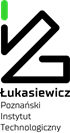 Zamawiający:Sieć Badawcza Łukasiewicz-Poznański Instytut Technologiczny ul. Ewarysta Estkowskiego 661-755 PoznańFORMULARZ OFERTOWYwykonawca/ konsorcjum wykonawców (dalej Wykonawca):Pełna nazwa: …………………………………………………………………………………………………………………………………………………………………………………………………………..Adres: ……………………………………………………………………………………………………………………………………………………………………………………………………………………..Telefon: …………………………………………………………………………………………………………………………………………………………………………………………………………………..REGON: …………………………………………………………………………………………………………………………………………………………………………………………………………………..NIP/PESEL, KRS/CEiDG: ………………………………………………………………………………………………………………………………………………………………………………………..Wielkość przedsiębiorstwa (mikro, małe, średnie, duże)…………………………………………………….………………………………………………………………………………..Imię, nazwisko, telefon, adres e-mail osoby wyznaczonej do kontaktu z Zamawiającym: ………………………………………………………………………….…………………………………….……………………………………………………………………………………………………………….W związku z postępowaniem prowadzonym w trybie przetargu nieograniczonego, którego przedmiotem jest PRZ/00008/2023 „Dostawa sprzętu i podzespołów IT”Składamy ofertę na realizację przedmiotu zamówienia w zakresie określonym w Specyfikacji Warunków Zamówienia na następujących warunkach:W poniższej tabelce dla wszystkich części: w rubryce 2 ”Nazwa producenta i model/typ oferowanego produktu” proszę wpisać nazwę producenta i model/typ proponowanego produktu o parametrach odpowiadających specyfikacji technicznej, szczegółowo opisanej w zał. nr 1 (opis przedmiotu zamówienia).Oświadczamy, że dostarczone urządzenia stanowiące elementy składowe posiadają odpowiednie deklaracje zgodności i są oznakowane znakami CE oraz spełniają wymagania BHP i ppoż. określone w odrębnych przepisach.Oświadczamy, że zapoznaliśmy się i akceptujemy w całości wszystkie warunki określone i zawarte w Specyfikacji Warunków Zamówienia. Oświadczamy, że uzyskaliśmy wszelkie informacje niezbędne do prawidłowego przygotowania i złożenia niniejszej oferty. Składamy ofertę na wykonanie przedmiotu zamówienia w zakresie określonym w Specyfikacji Warunków Zamówienia, zgodnie z opisem przedmiotu zamówienia i projektowanymi postanowieniami umowy.Oświadczamy, że zapoznaliśmy się z projektowanymi postanowieniami umowy, określonymi w Specyfikacji Warunków Zamówienia i zobowiązujemy się, w przypadku wyboru naszej oferty, do zawarcia umowy zgodnej z niniejszą ofertą, na warunkach określonych w Specyfikacji Warunków Zamówienia, w miejscu i terminie wyznaczonym przez Zamawiającego.Oświadczamy, że powyższe ceny brutto zawierają wszystkie koszty, jakie ponosi Wykonawca w przypadku wyboru niniejszej oferty.Oświadczamy, że zostaliśmy poinformowani, że jeżeli wybór niniejszej oferty prowadziłby do powstania u Zamawiającego obowiązku podatkowego zgodnie z ustawą z dnia 11 marca 2004 r. o podatku od towarów i usług, dla celów zastosowania kryterium ceny Zamawiający dolicza do przedstawionej w tej ofercie ceny kwotę podatku od towarów i usług, którą miałby obowiązek rozliczyć.Oświadczamy, że wybór oferty w części………  prowadzić będzie do powstania u Zamawiającego obowiązku podatkowego jeżeli wybór oferty doprowadzi do powstania obowiązku podatkowego, należy w powyższym kwadracie zaznaczyć XUwaga – punkt ten dotyczy wyłącznie transakcji zagranicznych. Jeżeli wybór oferty będzie prowadzić do powstania obowiązku podatkowego, należy wypełnić poniżej:Nazwa (rodzaj) towaru lub usługi, których dostawa lub świadczenie będą prowadziły do powstania obowiązku podatkowego: …………………………………………………………………wartości towaru lub usługi objętego obowiązkiem podatkowym Zamawiającego, bez kwoty podatku: …………………………………………………………………………………………………stawki podatku od towarów i usług, która zgodnie z wiedzą wykonawcy, będzie miała zastosowanie: …………………………………………………………………………………………Zostałem poinformowany, że jestem zobowiązany dostosowania mechanizmu podzielonej płatności dla towarów i usług wymienionych w Załączniku nr 15 ustawy z dnia 11 marca 2004 r. o podatku od towarów i usług.Oświadczamy, że numer rachunku bankowego wskazany we wszystkich fakturach wystawianych do przedmiotowej umowy należy do Wykonawcy i jest:a)  rachunkiem rozliczeniowym, wskazanym w zgłoszeniu identyfikacyjnych lub zgłoszeniu aktualizacyjnym i potwierdzonym przy wykorzystaniu STIR, dla którego zgodnie z Rozdziałem 3a ustawy z dnia 29 sierpnia 1997 r. Prawo bankowe  prowadzony jest rachunek VAT lubb) rachunkiem powiązanym z rachunkiem rozliczeniowym, wskazanym w zgłoszeniu identyfikacyjnych lub zgłoszeniu aktualizacyjnym i potwierdzonym przy wykorzystaniu STIR, dla którego zgodnie z Rozdziałem 3a ustawy z dnia 29 sierpnia 1997 r. Prawo bankowe prowadzony jest rachunek VAT. Rachunek powiązany stanowi rachunek wirtualny stosowany przez Wykonawcę w celu zautomatyzowania rozliczeń, którego użycie powoduje, że system bankowy sam rozpoznaje wszystkie parametry przelewu i automatycznie księguje wpłaty na rachunek główny (rozliczeniowy) prowadzony na rzecz Wykonawcy. Jest to rachunek „techniczny” powiązany z rachunkiem głównym, którym jest rachunek rozliczeniowy zamieszczony w Wykazie podatników VAT.Oświadczamy, że wypełniłem obowiązki informacyjne przewidziane w art. 13 lub art. 14 rozporządzenia Parlamentu Europejskiego i Rady (UE) 2016/679 z dnia 27 kwietnia 2016 r. w sprawie ochrony osób fizycznych w związku z przetwarzaniem danych osobowych i w sprawie swobodnego przepływu takich danych oraz uchylenia dyrektywy 95/46/WE (ogólne rozporządzenie o ochronie danych) wobec osób fizycznych, od których dane osobowe bezpośrednio lub pośrednio pozyskałem w celu ubiegania się o udzielenie zamówienia publicznego w niniejszym postępowaniu.Następującą część zamówienia powierzamy/nie powierzamy do wykonania wymienionym poniżej podwykonawcom:Oświadczamy, że jesteśmy związani niniejszą ofertą przez okres wskazany w dokumentach niniejszego postępowania.  Oświadczamy, że niniejsza oferta zawiera informacje stanowiące tajemnicę przedsiębiorstwa w rozumieniu przepisów o zwalczaniu nieuczciwej konkurencji (plik o nazwie:….).UWAGA - W przypadku utajnienia oferty Wykonawca nie później niż w terminie składania ofert zobowiązany jest wykazać, iż zastrzeżone informacje stanowią tajemnicę przedsiębiorstwa w szczególności określając, w jaki sposób zostały spełnione przesłanki, o których mowa w art. 11 ust.  2 ustawy z 16 kwietnia 1993 r. o zwalczaniu nieuczciwej konkurencji.Wskazuję, że dokumenty potwierdzające, że osoba działająca w imieniu Wykonawcy jest umocowana do jego reprezentowani znajdują się w formie elektronicznej pod następującymi adresami internetowych ogólnodostępnych i bezpłatnych baz danych (niepotrzebne skreślić, jeśli dotyczy): KRS: https://ekrs.ms.gov.pl/web/wyszukiwarka-krs/strona-glowna/ CEIDG: https://prod.ceidg.gov.pl/CEIDG/CEIDG.Public.UI/Search.aspx Inne:….......................................................................*                                       proszę podać dostęp * Jeżeli dokument rejestrowy jest dostępny w formie elektronicznej w innej bazie danych niż KRS lub CEIDG Wykonawca zobowiązany jest do podania miejsca i nazwy bazy danych skąd Zamawiający taki dokument może w sposób ogólnodostępny i bezpłatny pobrać. Wraz z ofertą składamy następujące oświadczenia i dokumenty (w tym – jeśli dotyczy – pełnomocnictwo upoważniające do złożenia oferty w imieniu Wykonawcy):………………………………………………….…………………………………….…………………………………….……………………………………………………….…………………………………….…………………………………….……………………………………………………….…………………………………….…………………………………….……/kwalifikowany podpis elektroniczny osoby uprawnionej do reprezentacji Wykonawcy/Część I - Sprzęt IT - zaawansowanyCzęść I - Sprzęt IT - zaawansowanyCzęść I - Sprzęt IT - zaawansowanyCzęść I - Sprzęt IT - zaawansowanyCzęść I - Sprzęt IT - zaawansowanyCzęść I - Sprzęt IT - zaawansowanyCzęść I - Sprzęt IT - zaawansowanyCzęść I - Sprzęt IT - zaawansowanyCzęść I - Sprzęt IT - zaawansowanyPkt1.Opis przedmiotu zamówienia - załącznik nr 1 do SWZ2. Nazwa producenta i model/typ oferowanego produktu3.Cena netto4.Ilość5.Wartość netto (3x4)6.VAT %7.Wartość brutto (5+właściwy podatek VAT)1Komputer stacjonarny zaawansowany A - zgodnie z zał. nr 1 - opis przedmiotu zamówienia22Komputer stacjonarny zaawansowany B - zgodnie z zał. nr 1 - opis przedmiotu zamówienia53Notebook D - zgodnie z zał. nr 1 - opis przedmiotu zamówienia34Notebook E - zgodnie z zał. nr 1 - opis przedmiotu zamówienia35Notebook zaawansowany - zgodnie z zał. nr 1 - opis przedmiotu zamówienia106Notebook do prac graficznych - zgodnie z zał. nr 1 - opis przedmiotu zamówienia1Wartość netto za realizację całego zamówienia ………………………………………… złWartość netto za realizację całego zamówienia ………………………………………… złWartość netto za realizację całego zamówienia ………………………………………… złWartość netto za realizację całego zamówienia ………………………………………… złWartość netto za realizację całego zamówienia ………………………………………… złWartość netto za realizację całego zamówienia ………………………………………… złWartość netto za realizację całego zamówienia ………………………………………… złWartość netto za realizację całego zamówienia ………………………………………… złWartość netto za realizację całego zamówienia ………………………………………… złWartość brutto za realizację całego zamówienia …………………………………………złWartość brutto za realizację całego zamówienia …………………………………………złWartość brutto za realizację całego zamówienia …………………………………………złWartość brutto za realizację całego zamówienia …………………………………………złWartość brutto za realizację całego zamówienia …………………………………………złWartość brutto za realizację całego zamówienia …………………………………………złWartość brutto za realizację całego zamówienia …………………………………………złWartość brutto za realizację całego zamówienia …………………………………………złWartość brutto za realizację całego zamówienia …………………………………………złCzęść II – Sprzęt IT – biurowyCzęść II – Sprzęt IT – biurowyCzęść II – Sprzęt IT – biurowyCzęść II – Sprzęt IT – biurowyCzęść II – Sprzęt IT – biurowyCzęść II – Sprzęt IT – biurowyCzęść II – Sprzęt IT – biurowyCzęść II – Sprzęt IT – biurowyPkt1.Opis przedmiotu zamówienia - załącznik nr 1 do SWZ2. Nazwa producenta i model/typ oferowanego produktu3.Cena netto4.Ilość5.Wartość netto (3x4)6.VAT %7.Wartość brutto (5+właściwy podatek VAT)1Notebook A - zgodnie z zał. nr 1 - opis przedmiotu zamówienia122Notebook B - zgodnie z zał. nr 1 - opis przedmiotu zamówienia2303Notebook C - zgodnie z zał. nr 1 - opis przedmiotu zamówienia704Monitor 34” - zgodnie z zał. nr 1 - opis przedmiotu zamówienia505Monitor 27” - zgodnie z zał. nr 1 - opis przedmiotu zamówienia66Monitor 24”- zgodnie z zał. nr 1 - opis przedmiotu zamówienia3007Monitor przenośny - zgodnie z zał. nr 1 - opis przedmiotu zamówienia28Stacja dokująca - zgodnie z zał. nr 1 - opis przedmiotu zamówienia350Wartość netto za realizację całego zamówienia ………………………………………… złWartość netto za realizację całego zamówienia ………………………………………… złWartość netto za realizację całego zamówienia ………………………………………… złWartość netto za realizację całego zamówienia ………………………………………… złWartość netto za realizację całego zamówienia ………………………………………… złWartość netto za realizację całego zamówienia ………………………………………… złWartość netto za realizację całego zamówienia ………………………………………… złWartość netto za realizację całego zamówienia ………………………………………… złWartość brutto za realizację całego zamówienia …………………………………………złWartość brutto za realizację całego zamówienia …………………………………………złWartość brutto za realizację całego zamówienia …………………………………………złWartość brutto za realizację całego zamówienia …………………………………………złWartość brutto za realizację całego zamówienia …………………………………………złWartość brutto za realizację całego zamówienia …………………………………………złWartość brutto za realizację całego zamówienia …………………………………………złWartość brutto za realizację całego zamówienia …………………………………………złCzęść III – Podzespoły ITCzęść III – Podzespoły ITCzęść III – Podzespoły ITCzęść III – Podzespoły ITCzęść III – Podzespoły ITCzęść III – Podzespoły ITCzęść III – Podzespoły ITCzęść III – Podzespoły ITPkt1.Opis przedmiotu zamówienia - załącznik nr 1 do SWZ2. Nazwa producenta i model/typ oferowanego produktu3.Cena netto4.Ilość5.Wartość netto (3x4)6.VAT %7.Wartość brutto (5+właściwy podatek VAT)1Torba do laptopa - zgodnie z zał. nr 1 - opis przedmiotu zamówienia2002Klawiatura i mysz bezprzewodowa (komplet) - zgodnie z zał. nr 1 - opis przedmiotu zamówienia503Klawiatura przewodowa - zgodnie z zał. nr 1 - opis przedmiotu zamówienia1504Mysz optyczna przewodowa - zgodnie z zał. nr 1 - opis przedmiotu zamówienia1505Stacja dokująca USB-C - zgodnie z zał. nr 1 - opis przedmiotu zamówienia16Adapter - zgodnie z zał. nr 1 - opis przedmiotu zamówienia37Mysz bezprzewodowa - zgodnie z zał. nr 1 - opis przedmiotu zamówienia88Manipulator 3D - zgodnie z zał. nr 1 - opis przedmiotu zamówienia4Wartość netto za realizację całego zamówienia ………………………………………… złWartość netto za realizację całego zamówienia ………………………………………… złWartość netto za realizację całego zamówienia ………………………………………… złWartość netto za realizację całego zamówienia ………………………………………… złWartość netto za realizację całego zamówienia ………………………………………… złWartość netto za realizację całego zamówienia ………………………………………… złWartość netto za realizację całego zamówienia ………………………………………… złWartość netto za realizację całego zamówienia ………………………………………… złWartość brutto za realizację całego zamówienia …………………………………………złWartość brutto za realizację całego zamówienia …………………………………………złWartość brutto za realizację całego zamówienia …………………………………………złWartość brutto za realizację całego zamówienia …………………………………………złWartość brutto za realizację całego zamówienia …………………………………………złWartość brutto za realizację całego zamówienia …………………………………………złWartość brutto za realizację całego zamówienia …………………………………………złWartość brutto za realizację całego zamówienia …………………………………………złCzęść IV – Laptop dla DBOCzęść IV – Laptop dla DBOCzęść IV – Laptop dla DBOCzęść IV – Laptop dla DBOCzęść IV – Laptop dla DBOCzęść IV – Laptop dla DBOCzęść IV – Laptop dla DBOCzęść IV – Laptop dla DBOCzęść IV – Laptop dla DBOPkt1.Opis przedmiotu zamówienia - załącznik nr 1 do SWZ2. Nazwa producenta i model/typ oferowanego produktu3.Cena netto4.Ilość5.Wartość netto (3x4)6.VAT %7.Wartość brutto (5+właściwy podatek VAT)1Notebook F - zgodnie z zał. nr 1 - opis przedmiotu zamówienia12Etui kieszeniowe do laptopa z poz. 1 cz. IV - zgodnie z zał. nr 1 - opis przedmiotu zamówienia1Wartość netto za realizację całego zamówienia ………………………………………… złWartość netto za realizację całego zamówienia ………………………………………… złWartość netto za realizację całego zamówienia ………………………………………… złWartość netto za realizację całego zamówienia ………………………………………… złWartość netto za realizację całego zamówienia ………………………………………… złWartość netto za realizację całego zamówienia ………………………………………… złWartość netto za realizację całego zamówienia ………………………………………… złWartość netto za realizację całego zamówienia ………………………………………… złWartość netto za realizację całego zamówienia ………………………………………… złWartość brutto za realizację całego zamówienia …………………………………………złWartość brutto za realizację całego zamówienia …………………………………………złWartość brutto za realizację całego zamówienia …………………………………………złWartość brutto za realizację całego zamówienia …………………………………………złWartość brutto za realizację całego zamówienia …………………………………………złWartość brutto za realizację całego zamówienia …………………………………………złWartość brutto za realizację całego zamówienia …………………………………………złWartość brutto za realizację całego zamówienia …………………………………………złWartość brutto za realizację całego zamówienia …………………………………………złCzęść zamówienia:Podwykonawca (pełna nazwa, adres, KRS/CEIDG):